Publicado en  el 23/11/2015 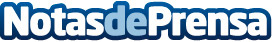 El ETSAB expone en Shangái un recorrido por sus 140 años de vida con materiales recogidos de estudiantes y profesoresDatos de contacto:Nota de prensa publicada en: https://www.notasdeprensa.es/el-etsab-expone-en-shangai-un-recorrido-por Categorias: Internacional Innovación Tecnológica http://www.notasdeprensa.es